DEPARTAMENTO/AREA: Electromecánica                 CATEDRA:  ElectrotecniaOBJETIVO:En este trabajo práctico se determinarán los parámetros básicos y las características de un circuito RLC monofásico, como así también de cada uno de sus componentes individuales. Se realizarán ensayos en configuración serie y paralela pura de los tres tipos de elementos, para verificar su comportamiento y la dualidad existente entre ambos. El circuito a utilizar se muestra en  1.Se determinarán los valores de corriente, tensión y potencia de cada una de las combinaciones de los elementos base, como así también la comparación entre los valores empíricos obtenidos y los determinados teóricamente.En base a los valores experimentales obtenidos en los ensayos se calcularán y graficarán los diagramas de impedancia, tensión y potencia para cada caso.MATERIALES, INSUMOS, REACTIVOS, EQUIPOS, ETC…              4.1   EQUIPOS /INSTRUMENTOS             4.2  INSUMOS/REACTIVOSDEFINICIONES Y ABREVIATURAS		No aplicaREFERENCIAS APLICABLES No AplicaMETODOLOGIA1er Ensayo – CIRCUITO RLC SERIE 1.1- Se efectuará la medición de tensión, corriente y potencia, a corriente de entrada constante (I =1A), para cada elemento conectado individualmente y para las posibles combinaciones de los tres elementos (R, L, C, RL, RC, LC, RLC). 1.2- Se tendrá la precaución de no cerrar las tres llaves del circuito simultáneamente (Ver Fig.1) Asimismo, se verificará la inclusión en el circuito de una resistencia limitadora o de protección (R prot.). en la entrada de alimentación del mismo 1.3- Para cada medición se deberá comenzar con tensión nula, aumentándola lentamente y verificando las indicaciones de todos los instrumentos hasta alcanzar la condición del ensayo. 1.4- Se deberá prestar especial atención en la conexión de los bobinados voltimétrico y amperométrico del vatímetro de manera que soporten adecuadamente los valores de tensión y corriente del ensayo.A.1.	- CIRCUITO UTILIZADO Y PLANILLA DE MEDICIONESTabla 1: Instrumentos y equipo de control 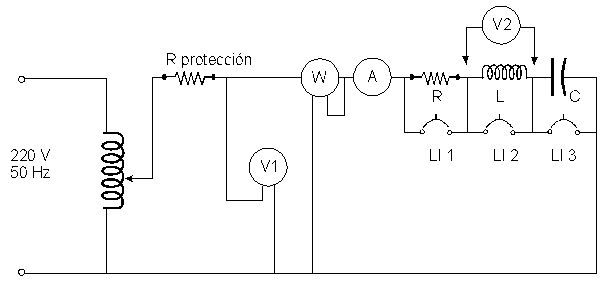 Figura 1: Circuito a montarTabla 2: Valores (solicitados y calculados)Valores calculados        ;                 ;              ;            ;        ;    Representación gráfica Para cada elemento utilizado (simple o combinado), trazar: a)	El diagrama de Impedancia.b)	El diagrama de tensiones (tomando la corriente como referencia).c)	El diagrama de potencias. 2do Ensayo - CIRCUITO RLC PARALELO 1.1- Se efectuará la medición de tensión, corriente y potencia, a tensión de entrada constante (U=100V), para cada elemento conectado individualmente y para las posibles combinaciones de los tres elementos (R, L, C, RL, RC, LC, RLC). 1.2-Para cada medición se deberá comenzar con tensión nula, aumentándola lentamente y verificando las indicaciones de todos los instrumentos hasta alcanzar la condición del ensayo. 1.4- Se deberá prestar especial atención en la conexión de los bobinados voltimétrico y amperométrico del vatímetro de manera  que soporten adecuadamente los valores de tensión y corriente del ensayo.B.1.  - CIRCUITO UTILIZADO Y PLANILLA DE MEDICIONES: Tabla 2: Instrumentos y equipo de control 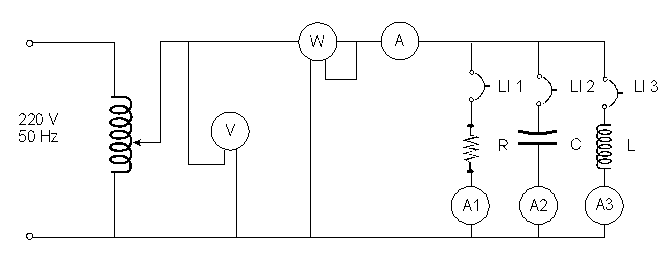 Figura 2: Circuito a implementarTabla 2: Valores (solicitados y calculados): Valores calculados     ;        ;     ;    ;       ;    Representación gráfica Para cada elemento utilizado (simple o combinado), trazar: a) El diagrama de Admitancia. b) El diagrama de Corrientes (tomando la tensión como referencia). c) El diagrama de potencias. CUESTIONARIO/ANALISIS DE RESULTADOS/CONCLUSIONESConclusiones finales: __________________________________________________________________________________________________________________________________________________________________________________________________________________________________________________________________________________________________________________________________________________________________________________________________________________________________________________________________________________________________________________________________________________________________________________________________________________________________________________________________________________________________________________________________________________________________________________________________________________________________________________________________________________________________________________________________________________________________________________________________________________________________________________________________________________________________________________________________________________________________________________________________________________________________________________________________________________________________________________________________________________________________________________________________________________________________________________________________________________________________________________________________________________________________________________________________________________________________________________________________________________________________________________________________________________________________________________________________________________________________________________________________________________________________________________________________________________________________________________________________________________________________________________________________________________________________________________________________________________________________________________________________________________________________________________________________________________________________________________________________________________________________________________________________________________________________________________________________________________________________________________________________________________________________________________________________________________________________________________________________________________________________________________________CONDICIONES DE SEGURIDAD ,HIGIENE Y MEDIO AMBIENTE  ELEMENTOS DE PROTECCIÓN PERSONAL A UTILIZAR        No aplicaDESPERDICIOS GENERADOS       No aplica9.3  MEDIDAS DE SEGURIDAD, AMBIENTALES  A TENER EN CUENTA      No aplicaNOMBREMODELOCARACTERISTICACANTIDADMultímetro digitalUNI-T UT70aN° 107041491WatimetroMarca NolmanTension 220 vI= 0.5 A  ; I= 1 A1Pinza AmperométricaDigital Auto rango1AutotransformadorVatransMonofásico- 220 V – 4 A 1Resistencia variableScram(0 – 71 )Ω - 500 W – 2.65 AN° 4822Balasto  de 400 wST ELECTRO2.5 Ω  1Capacitor de C.A. MKC45 μF , 450 v , 50/60 Hz 1REACTIVO/INSUMOFORMULA/CARACTERISTICACANTIDADNINGUNO--MAGNITUDINSTRUMENTO TIPOMARCAALCANCESCLASENUMEROV1AWV2OtroVALORES SOLICITADOSVALORES SOLICITADOSVALORES SOLICITADOSVALORES SOLICITADOSVALORES SOLICITADOSVALORES SOLICITADOSVALORES SOLICITADOSVALORES SOLICITADOSVALORES CALCULADOSVALORES CALCULADOSVALORES CALCULADOSVALORES CALCULADOSVALORES CALCULADOSVALORES CALCULADOSVALORES CALCULADOS     I    U   UR   UL   UC        POTENCIA        POTENCIA        POTENCIA     R      X     Z     Q     S  COSØ   Ø    A    V    V    V    V  DivW/div   W Ohms Ohms Ohms  VAR   VA        -  °    R    L    C   RL   RC   LC  RLCMAGNITUDINSTRUMENTO TIPOMARCAALCANCESCLASENUMEROVAWA1A2A3OtroVALORES SOLICITADOSVALORES SOLICITADOSVALORES SOLICITADOSVALORES SOLICITADOSVALORES SOLICITADOSVALORES SOLICITADOSVALORES SOLICITADOSVALORES SOLICITADOSVALORES CALCULADOSVALORES CALCULADOSVALORES CALCULADOSVALORES CALCULADOSVALORES CALCULADOSVALORES CALCULADOSVALORES CALCULADOS     U    I   IR   IL   IC        POTENCIA        POTENCIA        POTENCIA     G      B     Y     Q     S  COSØ   Ø    V    A    A    A    A  DivW/div   W Siems Siems Siems  VAR   VA        -  °    R    L    C   RL   RC   LC  RLC